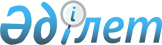 О продлении срока обмена и выдачи паспортов и удостоверений личности гражданина Республики Казахстан
					
			Утративший силу
			
			
		
					Постановление Правительства Республики Казахстан от 4 декабря 1998 года N 1235. Утратило силу - постановлением Правительства РК от 12 июля 2000 года N 1063 ~P001063



          В целях полного охвата населения Республики Казахстан 
документированием
паспортами и удостоверениями личности нового образца Правительство 
Республики
Казахстан ПОСТАНОВЛЯЕТ:




          1. Внести в постановление Кабинета Министров Республики Казахстан от
5 апреля 1993 года № 256  
 P930256_ 
  "Об утверждении Положения о паспортной 
системе в Республике Казахстан" (САПП Республики Казахстан, 1993г., № 10, 
ст.124) следующее изменение:




     пункт 5 изложить в следующей редакции:
     "5. Замену паспортов старого образца на паспорта и удостоверения 
личности нового образца граждан Республики Казахстан завершить до 1 марта 
1999 года". 
     2. Настоящее постановление вступает в силу со дня подписания.
     
     
       Премьер-Министр
     Республики Казахстан 
     
     
(Корректор:  И.Склярова
 Специалист: Э.Жакупова)
             
      
      


					© 2012. РГП на ПХВ «Институт законодательства и правовой информации Республики Казахстан» Министерства юстиции Республики Казахстан
				